RappelL’avis du comité social territorial doit être préalable à la fusion.Textes de référenceEtablissements publics de coopération intercommunale : article L5211-41-3 du Code général des collectivités territorialesSyndicats de communes et syndicats mixtes : article L5212-27 du Code général des collectivités territorialesLES ETABLISSEMENTS HISTORIQUESNom des établissements historiques :......................................Affaire suivie par : ............Téléphone (ligne directe) : ............	Email : ............LE NOUVEL ETABLISSEMENTNom du nouvel établissement : ............Date de création : ............Effectif : ............Nombre d’habitants : ............IMPACTS EVENTUELS SUR LE PERSONNELRENSEIGNEMENTS COMPLEMENTAIRES............Fait à ............, le ............(Cachet et signature) Le Maire / Le PrésidentMerci de retourner votre imprimé par mail à l’adresse cdg50@cdg50.frANNEXE : les emplois concernesSi un agent travaillait dans plusieurs des établissements historiques, mais avait une carrière différente (grade, statut, position…), merci de contactez le CDG 50 au préalable.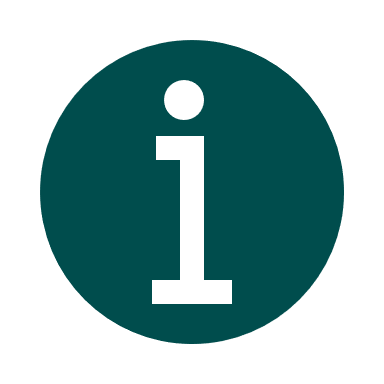 Impacts éventuelsPoste(s) concerné(s)	Perte de la NBI............	Changement d’affectation............	Versement de l’indemnité de mobilité en cas de changement de lieu de travail supérieur à 20 km aller/retour............	Augmentation du temps de travail............	Perte de responsabilités en raison d’une réorganisation des services............	Autre : ........................Etablissement historiqueAgentGradeStatutPositionDurée hebdomadaireAgent n°1      h       minAgent n°2      h       minAgent n°3      h       minAgent n°4      h       minAgent n°5      h       minAgent n°6      h       minAgent n°7      h       minAgent n°8      h       minAgent n°9      h       minAgent n°10      h       min